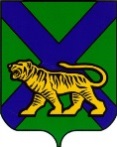 ТЕРРИТОРИАЛЬНАЯ ИЗБИРАТЕЛЬНАЯ КОМИССИЯ ЛАЗОВСКОГО РАЙОНА            РЕШЕНИЕс. ЛазоО назначении из числа членов территориальной избирательной комиссии Лазовского района, ответственных за работу со средствами видеонаблюдения и трансляции изображения в участковых избирательных комиссиях  при проведении выборов Президента Российской Федерации, назначенных на 17 марта 2024 годаВ соответствии со статьей 21 Федерального закона «О выборах Президента Российской Федерации», руководствуясь постановлением Центральной избирательной комиссии Российской Федерации от 24 января 2024 г. № 151/1194-8 «О Порядке применения средств видеонаблюдения и трансляции изображения при проведении выборов Президента Российской Федерации, назначенных на 17 марта 2024 года», территориальная избирательная комиссия Лазовского районаРЕШИЛА:   Назначить членов территориальной избирательной комиссии Лазовского района с правом решающего голоса Л.Р. Матвеенко и С.Б. Масленникову ответственными за работу со средствами видеонаблюдения и трансляции изображения, а также соблюдения установленных Порядком применения средств видеонаблюдения и трансляции изображения при проведении выборов Президента Российской Федерации, назначенных на 17 марта 2024 года, утвержденным постановлением Центральной избирательной комиссии Российской Федерации от 24 января 2024 г. № 151/1194-8, зон видимости камер видеонаблюдения в помещениях для голосования участковых избирательных комиссий избирательных участков № 1505,                № 1507, № 1513.2. Разместить настоящее решение на официальном сайте администрации Лазовского муниципального округа в разделе «Территориальная избирательная комиссия Лазовского района» в информационно-телекоммуникационной сети Интернет. Председатель комиссии                                                              Н.Н. СадоваяСекретарь комиссии				                                 Л.Н. Макарова29 февраля 2024 г.                        № 60/255